РЕВИЗИОННАЯ КОМИССИЯ МУНИЦИПАЛЬНОГО ОБРАЗОВАНИЯМУНИЦИПАЛЬНОГО РАЙОНА «СОСНОГОРСК»   «СОСНОГОРСК» МУНИЦИПАЛЬНÖЙ РАЙОНЛÖНМУНИЦИПАЛЬНÖЙ ЮКÖНСА РЕВИЗИОННÖЙ КОМИССИЯПРИКАЗ    от  14 декабря 2017 года                                                                                      № 37      		 г. СосногорскОб утверждении Порядка принятия муниципальными служащими наград, почетных и специальных званий (за исключением научных) иностранных государств, международных организаций, а также политических партий, других общественных объединений и религиозных объединенийВ соответствии с Указом Президента Российской Федерации от 10.10.2015 № 506 «Об утверждении Положения о порядке принятия лицами, замещающими отдельные государственные должности Российской Федерации, отдельные должности федеральной государственной службы, почетных и специальных званий, наград и иных знаков отличия иностранных государств, международных организаций, политических партий, иных общественных объединений и других организаций», ПРИКАЗЫВАЮ:1. Утвердить Порядок принятия муниципальными служащими наград, почетных и специальных званий (за исключением научных) иностранных государств, международных организаций, а также политических партий, других общественных объединений и религиозных объединений, согласно приложению  к настоящему приказу.2. Настоящий приказ вступает в силу со дня его подписания.3. Контроль за исполнением настоящего приказа оставляю за собой.Председатель Ревизионной комиссии	            Н.В. Русскихмуниципального образованиямуниципального района «Сосногорск»Утвержден приказом Председателя Ревизионной комиссиимуниципального образованиямуниципального района «Сосногорск» от «_14_»____09____2017 №_37_(приложение)Порядокпринятия муниципальными служащими наград, почетных и специальных званий (за исключением научных) иностранных государств, международных организаций, а также политических партий, других общественных объединений и религиозных объединений1. Настоящий Порядок регулирует вопросы принятия муниципальными служащими Ревизионной комиссии муниципального образования муниципального района «Сосногорск» (далее - муниципальные служащие) наград, почетных и специальных званий (за исключением научных) иностранных государств, международных организаций, а также политических партий, других общественных объединений и религиозных объединений (далее - награды, звания).2. Муниципальный служащий, получивший награду, звание либо уведомление иностранного государства, международной организации, политической партии, иного общественного объединения или другой организации о предстоящем их получении, в течение 3 рабочих дней со дня получения награды, звания либо уведомления представляет  специалисту, ответственному за ведение кадрового учета Ревизионной комиссии муниципального образования муниципального района «Сосногорск», на имя Председателя Ревизионной комиссии муниципального образования муниципального района «Сосногорск», ходатайство о разрешении принять награду, почетное и специальное звание (за исключением научных) иностранных государств, международных организаций, а также политических партий, других общественных объединений и религиозных объединений (далее - ходатайство), составленное по форме согласно приложению 1 к настоящему Порядку.3. Муниципальный служащий, отказавшийся от награды, звания, в течение 3 рабочих дней со дня, когда ему стало известно о награждении, присвоении звания, представляет специалисту, ответственному за ведение кадрового учета Ревизионной комиссии муниципального образования муниципального района «Сосногорск», на имя Председателя Ревизионной комиссии муниципального образования муниципального района «Сосногорск» уведомление об отказе в получении награды, почетного и специального звания (за исключением научных) иностранных государств, международных организаций, а также политических партий, других общественных объединений и религиозных объединений (далее - уведомление), составленное по форме согласно приложению 2 к настоящему Порядку.4. Муниципальный служащий, получивший награду, звание до принятия Председателем Ревизионной комиссии муниципального образования муниципального района «Сосногорск» решения по результатам рассмотрения ходатайства, передает награду и оригиналы документов к ней, оригиналы документов к званию на ответственное хранение специалисту, ответственному за ведение кадрового учета Ревизионной комиссии муниципального образования муниципального района «Сосногорск», в течение 3 рабочих дней со дня их получения. 5. В случае если во время служебной командировки муниципальный служащий получил награду, звание или отказался от них, срок представления ходатайства либо уведомления исчисляется со дня возвращения муниципального служащего из служебной командировки.6. В случае если муниципальный служащий по не зависящей от него причине не может представить ходатайство либо уведомление, передать награду и оригиналы документов к ней, оригиналы документов к званию в сроки, указанные в пунктах 2 - 4 настоящего Порядка, он обязан представить ходатайство либо уведомление, передать награду и оригиналы документов к ней, оригиналы документов к званию не позднее следующего рабочего дня после устранения такой причины.7. Обеспечение рассмотрения Председателя Ревизионной комиссии муниципального образования муниципального района «Сосногорск» ходатайства, информирование лица, его представившего, о решении, принятом по результатам рассмотрения данного ходатайства, а также учет уведомлений осуществляет специалист, ответственный за ведение кадрового учета Ревизионной комиссии муниципального образования муниципального района «Сосногорск».8. В случае удовлетворения Председателем Ревизионной комиссии муниципального образования муниципального района «Сосногорск» ходатайства муниципального служащего, указанного в пункте 2 настоящего Порядка, специалист, ответственный за ведение кадрового учета Ревизионной комиссии муниципального образования муниципального района «Сосногорск», в течение 5 рабочих дней с момента удовлетворения ходатайства в письменной форме уведомляет такого муниципального служащего о решении, принятом Председателем Ревизионной комиссии муниципального образования муниципального района «Сосногорск» по результатам рассмотрения ходатайства, и передает такому муниципальному служащему награду и оригиналы документов к ней, оригиналы документов к званию в случае, если они были переданы на ответственное хранение в соответствии с пунктом 4 настоящего Порядка.9. В случае отказа Председателем Ревизионной комиссии муниципального образования муниципального района «Сосногорск» в удовлетворении ходатайства муниципального служащего, указанного в пункте 2 настоящего Порядка, специалист, ответственный за ведение кадрового учета Ревизионной комиссии муниципального образования муниципального района «Сосногорск», в течение 5 рабочих дней с момента отказа в удовлетворении ходатайства в письменной форме уведомляет такого муниципального служащего о решении, принятом Председателем Ревизионной комиссии муниципального образования муниципального района «Сосногорск»  по результатам рассмотрения ходатайства, и направляет награду и оригиналы документов к ней, оригиналы документов к званию в соответствующий орган иностранного государства, международную организацию, политическую партию, другое общественное объединение или религиозную организацию.Приложение 1к Порядкупринятия муниципальными служащими наград, почетных и специальных званий (за исключением научных) иностранных государств, международных организаций, а также политических партий, других общественных объединений и религиозных объединений(форма)____________________________________(должность и Ф.И.О. руководителя органа)от ______________________________________________________________________(Ф.И.О. муниципального служащего,наименование замещаемой должности)____________________________________(адрес проживания (регистрации))ХОДАТАЙСТВОо разрешении принять награду, почетное и специальное звание(за исключением научных) иностранных государств, международныхорганизаций, а также политических партий, других общественныхобъединений и религиозных объединенийПрошу разрешить мне принять ____________________________________________(наименование награды, почетного или специального звания)___________________________________________________________________________(за какие заслуги присвоено и кем, за какие заслуги награжден(а) и кем)___________________________________________________________________________.(дата и место вручения награды, документов к почетному или специальному званию)Награда и документы к ней, документы к почетному или специальному званию (нужное подчеркнуть)___________________________________________________________________________(наименование награды, почетного или специального звания)___________________________________________________________________________(наименование документов к награде, почетному или специальному званию)___________________________________________________________________________сданы по акту приема-передачи № _____ от «___» _____________ 20__ г. в ____________________________________________________________________________.(наименование кадровой службы (Ф.И.О. специалиста, ответственного за ведение кадрового учета))«___» ________________ 20__ г. ________________________________________________(подпись)                                 (расшифровка подписи)Приложение 2к Порядкупринятия муниципальными служащими наград, почетных и специальных званий (за исключением научных) иностранных государств, международных организаций, а также политических партий, других общественных объединений и религиозных объединений(форма)____________________________________(должность и Ф.И.О. руководителя органа)от ______________________________________________________________________(Ф.И.О. муниципального служащего,наименование замещаемой должности)____________________________________(адрес проживания (регистрации))УВЕДОМЛЕНИЕоб отказе в получении награды, почетного и специального звания(за исключением научных) иностранных государств, международныхорганизаций, а также политических партий, других общественныхобъединений и религиозных объединенийУведомляю о принятом мною решении отказаться от получения___________________________________________________________________________(наименование награды, почетного или специального звания)__________________________________________________________________________.(за какие заслуги награжден(а) и кем, за какие заслуги присвоено и кем)«___» ________________ 20__ г. ________________________________________________(подпись)                                  (расшифровка подписи)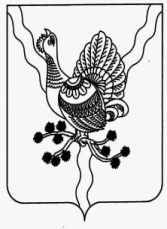 